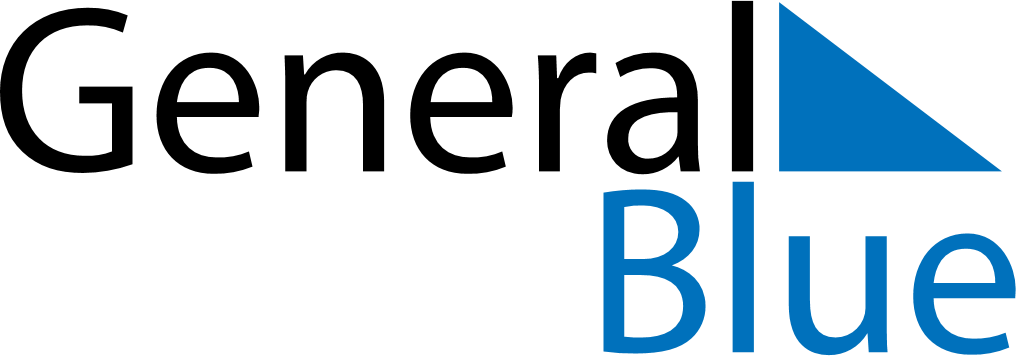 September 2024September 2024September 2024September 2024September 2024September 2024Tomaszow Lubelski, Lublin, PolandTomaszow Lubelski, Lublin, PolandTomaszow Lubelski, Lublin, PolandTomaszow Lubelski, Lublin, PolandTomaszow Lubelski, Lublin, PolandTomaszow Lubelski, Lublin, PolandSunday Monday Tuesday Wednesday Thursday Friday Saturday 1 2 3 4 5 6 7 Sunrise: 5:40 AM Sunset: 7:11 PM Daylight: 13 hours and 30 minutes. Sunrise: 5:42 AM Sunset: 7:09 PM Daylight: 13 hours and 27 minutes. Sunrise: 5:43 AM Sunset: 7:07 PM Daylight: 13 hours and 23 minutes. Sunrise: 5:45 AM Sunset: 7:05 PM Daylight: 13 hours and 19 minutes. Sunrise: 5:46 AM Sunset: 7:03 PM Daylight: 13 hours and 16 minutes. Sunrise: 5:48 AM Sunset: 7:00 PM Daylight: 13 hours and 12 minutes. Sunrise: 5:50 AM Sunset: 6:58 PM Daylight: 13 hours and 8 minutes. 8 9 10 11 12 13 14 Sunrise: 5:51 AM Sunset: 6:56 PM Daylight: 13 hours and 4 minutes. Sunrise: 5:53 AM Sunset: 6:54 PM Daylight: 13 hours and 1 minute. Sunrise: 5:54 AM Sunset: 6:52 PM Daylight: 12 hours and 57 minutes. Sunrise: 5:56 AM Sunset: 6:49 PM Daylight: 12 hours and 53 minutes. Sunrise: 5:57 AM Sunset: 6:47 PM Daylight: 12 hours and 50 minutes. Sunrise: 5:59 AM Sunset: 6:45 PM Daylight: 12 hours and 46 minutes. Sunrise: 6:00 AM Sunset: 6:43 PM Daylight: 12 hours and 42 minutes. 15 16 17 18 19 20 21 Sunrise: 6:02 AM Sunset: 6:40 PM Daylight: 12 hours and 38 minutes. Sunrise: 6:03 AM Sunset: 6:38 PM Daylight: 12 hours and 35 minutes. Sunrise: 6:05 AM Sunset: 6:36 PM Daylight: 12 hours and 31 minutes. Sunrise: 6:06 AM Sunset: 6:34 PM Daylight: 12 hours and 27 minutes. Sunrise: 6:08 AM Sunset: 6:32 PM Daylight: 12 hours and 23 minutes. Sunrise: 6:09 AM Sunset: 6:29 PM Daylight: 12 hours and 19 minutes. Sunrise: 6:11 AM Sunset: 6:27 PM Daylight: 12 hours and 16 minutes. 22 23 24 25 26 27 28 Sunrise: 6:12 AM Sunset: 6:25 PM Daylight: 12 hours and 12 minutes. Sunrise: 6:14 AM Sunset: 6:23 PM Daylight: 12 hours and 8 minutes. Sunrise: 6:15 AM Sunset: 6:20 PM Daylight: 12 hours and 4 minutes. Sunrise: 6:17 AM Sunset: 6:18 PM Daylight: 12 hours and 1 minute. Sunrise: 6:19 AM Sunset: 6:16 PM Daylight: 11 hours and 57 minutes. Sunrise: 6:20 AM Sunset: 6:14 PM Daylight: 11 hours and 53 minutes. Sunrise: 6:22 AM Sunset: 6:11 PM Daylight: 11 hours and 49 minutes. 29 30 Sunrise: 6:23 AM Sunset: 6:09 PM Daylight: 11 hours and 46 minutes. Sunrise: 6:25 AM Sunset: 6:07 PM Daylight: 11 hours and 42 minutes. 